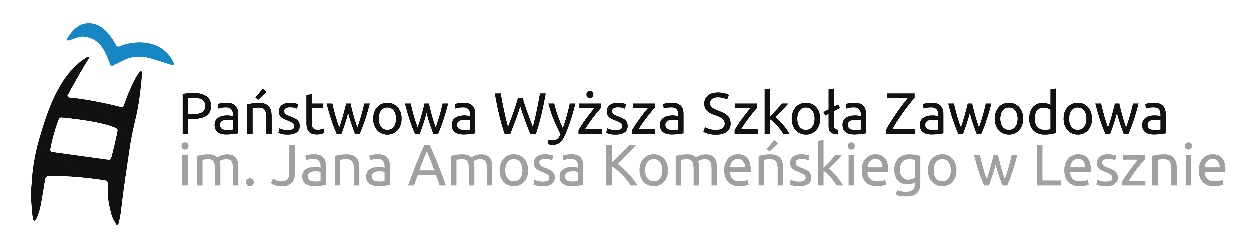 PAŃSTWOWA WYŻSZA SZKOŁA ZAWODOWAIM. JANA AMOSA KOMEŃSKIEGO W LESZNIEINSTYTUT PEDAGOGICZNYKierunek: PedagogikaStudia drugiego stopniaREGULAMIN PRAKTYKI ZAWODOWEJdla kierunku: Pedagogikaobowiązujący na lata 2020-2022I Ogólne wytyczne dotyczące praktyki (Rok i tryb studiów: I, II, rok – studia stacjonarne)Struktura i organizacja praktyk:Studenci Instytutu Pedagogicznego w Państwowej Wyższej Szkole Zawodowej im. J. A. Komeńskiego w Lesznie mają obowiązek odbycia programowych praktyk zawodowych:w trakcie I roku nauki w wymiarze nie mniejszym niż 210,w trakcie II roku nauki w wymiarze nie mniejszym niż 150.Praktyki są zintegrowane z tygodniowym i całorocznym rozkładem zajęć w Instytucie Pedagogicznym.Wykaz godzin w poszczególnych rocznikach i semestrach:I rok, I semestr: 120 godzin, w tym:60 godz. w formie warsztatów zawodoznawczych,60 godz. w instytucji (kontaktowe i przygotowanie do zajęć),I rok, II semestr: 90 godzin, w tym:- 	45 godz. w formie warsztatów zawodoznawczych- 	45 godz. w instytucji (25 godz. kontaktowych i 20 godz. przygotowania do zajęć)II rok, III semestr: 75 godzin, w tym:50 godz. kontaktowych (w tym 40 godz. związanych z wybraną ścieżką dyplomowania),25 godz. przygotowania do zajęć,II rok, IV semestr: 75 godzin, w tym:50 godz. kontaktowych (w tym 25 godz. związanych z wybraną ścieżką dyplomowania),25 godz. przygotowania do zajęć. Żeby zapewnić możliwość odbycia praktyki, Dyrektor Instytutu Pedagogicznego zapewni w Instytutowym Harmonogramie Roku Akademickiego dni wolne od zajęć dydaktycznych w Uczelni, a przeznaczone na realizację praktyk.Praktyki odbywają się na podstawie Porozumienia zawartego między dyrektorem placówki, w której student będzie odbywał praktykę, a dyrektorem Instytutu Pedagogicznego. Instytut Pedagogiczny sprawuje nadzór formalny nad organizacją praktyk oraz opiekę merytoryczną. Bezpośrednim przełożonym studentów odbywających praktykę zawodową jest, z ramienia Instytutu, instytutowy opiekun praktyki. Odpowiada on za realizację praktyki zgodnie z jej celami i ustalonym programem. Jest również upoważniony do rozstrzygania spraw związanych z przebiegiem praktyki. Instytutowy opiekun praktyk ma prawo do kontroli studenta odbywającego praktykę oraz konsultacji z opiekunem praktyki.W czasie odbywania praktyki student podlega obowiązującej w placówce dyscyplinie pracy. Naruszenie przez studenta zasad dyscypliny pracy może skutkować odwołaniem go z odbywanej praktyki.Podczas praktyki student ponosi koszty przejazdu. Placówka, w której student odbywa praktykę nie zawiera z nim umowy o pracę i nie wypłaca mu żadnego wynagrodzenia z tytułu odbywanej praktyki.Student jest zobowiązany do posiadania aktualnego ubezpieczenia od następstw nieszczęśliwych wypadków i innych okoliczności specyficznych dla kierunku i miejsca praktyk.II Przebieg praktyk zawodowychStudenci I roku realizują praktykę w formie warsztatów zawodoznawczych oraz w wybranych przez siebie placówkach. Studenci II roku realizują praktykę w wybranych przez siebie placówkach. Studenci II roku realizują praktykę zgodną z wybraną ścieżka dyplomowania w wymiarze nie mniejszym niż 65 godzin (40 godzin w semestrze III i 25 godzin w semestrze IV).Studenci wszystkich ścieżek dyplomowania mogą częściowo realizować praktykę w innych formach jak: prowadzenie drużyny zuchowej lub harcerskiej, pełnienie roli wychowawcy kolonijnego, wolontariat realizowany w świetlicach szkolnych lub środowiskowych, klubach dziecięcych, domach kultury, uczestnictwo w akcjach charytatywnych i społecznych itp. III Dokumentacja praktykDziennik praktyk wypełniony przez studenta i podpisany przez opiekuna praktyk wyznaczonego w miejscu odbywania praktyki po każdym dniu pobytu w placówce oraz zawierający potwierdzenie zaliczenia praktyk przez instytutowego opiekuna praktyk. W dzienniku po każdym roku znajduje się karta samooceny studenta. Dziennik praktyk stanowi własność studenta. Student zobowiązany jest rzetelnie wypełnić dziennik praktyk z dokładnym wyszczególnieniem ilości godzin hospitowanych, prowadzonych oraz współpracy z nauczycielem. Opinia z oceną wystawioną przez opiekuna praktyki wyznaczonego w miejscu odbywania praktyki. Załączniki: portfolio, w którym znajdują się: zeszyt obserwacji, zagadnienia hospitacyjne, opracowane fragmenty oraz pełne scenariusze zajęć, scenariusze imprez np. balików karnawałowych, zabaw andrzejkowych, środki dydaktyczne, zdjęcia z realizacji praktyki, artykuły prasowe itp. Po sprawdzeniu należą one do studenta.Ankiety:ocena studenckiej praktyki zawodowej przez studentów,ocena studenckiej praktyki zawodowej przez opiekuna praktyk w zakładzie pracy.IV Ocena praktykiPierwszy rok:semestr I: zaliczenie,semestr II: zaliczenie,Drugi rok:semestr III: zaliczenie,semestr IV: zaliczenie z oceną.Pierwszy i drugi rok:Warunkiem zaliczenia praktyki jest obecność i aktywność na zajęciach, wykonywanie zadań wyznaczonych przez opiekunów praktyki, dostarczenie wypełnionego dziennika praktyk oraz portfolio.Student powinien otrzymać opinię z oceną wystawioną przez opiekuna praktyki w miejscu odbywania praktyki.W opinii o przebiegu praktyki proponuje się uwzględnić następujące kryteria: stopień realizacji zadań zawartych w programie praktyk, przygotowanie merytoryczne, przygotowanie metodyczne, postawa wobec innych osób, stosunek do zawodu, umiejętność współdziałania w zespole, inne zjawiska istotne w ocenie pracy oraz przydatności do zawodu pedagoga. V Informacje dodatkoweStudenci mogą realizować praktykę w formie studiów dualnych na podstawie porozumienia pomiędzy Uczelnią a Zakładem pracy.PROGRAM PRAKTYKI ZAWODOWEJI CeleCele ogólne:Głównym celem praktyk zawodowych jest praktyczne przygotowanie studentów do podjęcia pracy w charakterze pedagoga, zgodnie ze studiowaną ścieżką dyplomowania poprzez zdobycie wiedzy, umiejętności i kompetencji zawodowych, kształtowanie odpowiedzialności za własny rozwój oraz przestrzeganie zasad etyki zawodowej.Cele szczegółowe:zapoznanie studentów ze strukturą organizacyjną, obowiązkową dokumentacją i pracą pedagogiczną w różnych typach placówek, przygotowanie studentów do pracy pedagogicznej poprzez praktyczne zastosowanie zdobytych w czasie studiów wiedzy, umiejętności i kompetencji zawodowych, integrowanie wiedzy z poszczególnych dyscyplin naukowych,kształtowanie podstawowych kompetencji zawodowych poprzez obserwację działań opiekuńczo-wychowawczych, pomocowych, doradczych, dydaktycznych i in. realizowanych przez opiekuna praktyki,rozwijanie umiejętności pracy z osobami w różnym wieku poprzez umożliwienie studentowi prowadzenia zajęć,kształtowanie umiejętności praktycznych poprzez opracowanie dokumentacji zajęć (np. scenariusza zajęć, planu dnia, harmonogramu spotkania) i ich przeprowadzenie,przygotowanie do tworzenia optymalnych warunków do rozwoju dzieci, młodzieży, i/lub dorosłych,kształtowanie postawy refleksyjnego praktyka,zdobywanie doświadczenia w samodzielnym i/lub zespołowym wykonywaniu obowiązków zawodowych,weryfikowanie własnych predyspozycji do wykonywania zawodu.II ZadaniaZadania ogólne:W trakcie praktyki następuje kształtowanie kompetencji pedagogicznych przez:zapoznanie ze specyfiką i strukturą organizacyjną placówki, w której praktyka jest odbywana, na przykład poprzez udział w posiedzeniach zespołów roboczych,zapoznanie z dokumentacją i sposobem jej prowadzenia w miejscu odbywania praktyk,przygotowanie praktykanta z zakresu bezpiecznego wykonywania pracy, zagrożeń występujących w danym środowisku pracy i sposobów ochrony przed nimi,poznanie realizowanych w miejscu praktyki zadań, prowadzenie obserwacji organizacji pracy, metod i technik stosowanych na danym stanowisku,przygotowanie i systematyczne prowadzenie dokumentacji praktyki – dziennika praktyk oraz portfolio.Zadania szczegółowe:zdobywanie wiedzy o uczestnikach działalności edukacyjnej, wychowawczej,  opiekuńczej, terapeutycznej, kulturalnej, pomocowej i/lub innej,nawiązywanie kontaktów z osobami, wśród których student odbywa praktykę, np. pracownicy, podopieczni, beneficjenci, prowadzenie rozmów z dziećmi, młodzieżą lub osobami dorosłymi,poszerzanie i wzbogacanie repertuaru stosowanych przez siebie metod i technik pracy, korzystając z różnych źródeł i materiałów metodycznych wskazanych przez opiekuna praktyk, formułowanie i analizowanie problemów badawczych, obserwowanie sytuacji i zdarzeń pedagogicznych oraz wykorzystywanie wiedzy z różnych dyscyplin nauki i jej łączenie z praktyką,projektowanie zadań wynikających z bieżących potrzeb miejsca praktyk po ustaleniu ich zakresu z opiekunem praktyk,podejmowanie prób organizowania zespołu dzieci, młodzieży lub osób dorosłych, inicjowanie działań na rzecz środowiska społecznego,prowadzenie indywidualnie i w grupie fragmentów lub całych zajęć, rozmów, wywiadów itp., po uprzedniej konsultacji z opiekunem praktyk,dokonanie oceny swoich mocnych i słabych stron w zakresie realizowanych zadań pedagogicznych,przestrzeganie zasad etyki zawodowej.Współdziałanie z opiekunem praktyk w:planowaniu i prowadzeniu zajęć oraz organizowaniu pracy indywidualnej i w grupach,przygotowaniu materiałów wykorzystywanych do realizacji zadań podczas praktyki, np. pomocy dydaktycznych w szkole,doborze i wykorzystaniu środków multimedialnych i technologii informacyjnej w pracy pedagoga, podejmowaniu działań edukacyjnych, wychowawczych, opiekuńczych, terapeutycznych, kulturalnych, pomocowych i innych - adekwatnie do charakteru placówki; omawianie i analizowanie prowadzonych działań,sprawowaniu opieki i nadzoru nad grupą i/lub pojedynczymi osobami oraz zapewnieniu im bezpieczeństwa.III Zadania organizatora praktykPrzez organizatora praktyk rozumie się instytucję, która przyjmuje studenta na praktykę.Organizator praktyk zobowiązuje się do zapewnienia warunków niezbędnych do przeprowadzenia praktyki, a w szczególności do:ustanowienia zakładowego opiekuna praktyki, który ma za zadanie:sprawować merytoryczną opiekę nad praktykantem,pełnić funkcję jego bezpośredniego przełożonego,po zakończonej praktyce dokonać oceny praktykanta i przebiegu praktyki;zapewnienia odpowiednich stanowisk pracy zgodnie z możliwością zrealizowania właściwych efektów praktyki;zapoznania studentów z zakładowym regulaminem pracy, zakładowymi przepisami o bezpieczeństwie i higienie pracy;nadzoru nad realizacją przez studentów zadań wynikających z programu praktyki /zakładane efekty praktyki/;przygotowania opinii o zrealizowanej przez studenta praktyce wraz z oceną końcową.PRZYKŁADOWE MIEJSCA PRAKTYK:Pedagogika opiekuńczo-wychowawcza i terapia pedagogiczna:żłobki i kluby malucha,przedszkola i szkoły podstawowe,placówki opiekuńczo-wychowawcze (np. domy dziecka),poradnie (rodzinne, psychologiczno-pedagogiczne i specjalistyczne),świetlice, bursy, internaty, ochotnicze hufce pracy,domy pomocy społecznej,gminne ośrodki pomocy społecznej, powiatowe centra pomocy rodzinie, miejskie ośrodki pomocy rodzinie.Pedagogika resocjalizacyjna z kryminalistyką:młodzieżowe ośrodki wychowawcze,szkolne schroniska młodzieżowe,świetlice socjoterapeutyczne i środowiskowe,szkoły (w ramach realizacji specjalistycznej pomocy psychologiczno-pedagogicznej) oraz sądy (na stanowisku kuratora),policja, straż miejska, służba celna i graniczna,pogotowia opiekuńcze, zakłady karne oraz areszty śledcze,zakłady poprawcze i schroniska dla nieletnich.Pedagogika opiekuńczo-wychowawcza i edukacja medialna:żłobki i kluby malucha,przedszkola i szkoły podstawowe,placówki opiekuńczo-wychowawcze (np. domy dziecka),poradnie (rodzinne, psychologiczno-pedagogiczne i specjalistyczne),świetlice, bursy, internaty, ochotnicze hufce pracy,domy pomocy społecznej,gminne ośrodki pomocy społecznej, powiatowe centra pomocy rodzinie, miejskie ośrodki pomocy rodziniedomy kultury,państwowe i samorządowe placówki kultury, media lokalne,instytucje oświatowe (w centrach kształcenia ustawicznego, przy organizacji szkolnych i pozaszkolnych centrów informacyjno-dydaktycznych, w charakterze specjalisty od wykorzystania mediów i technologii informacyjnych w pracy dydaktyczno-wychowawczej szkoły, w zakresie specjalisty od e-learningu, w zakresie marketingu i budowania wizerunku instytucji edukacyjnych itp.).